Reading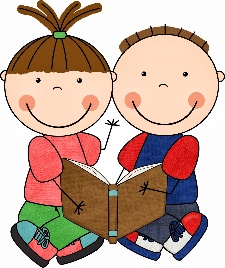 Reading materials can be accessed at www.oxfordowl.co.ukUsername: sthelensprimary2Password: lunaClick on ‘my bookshelf’ and then search the title of your groups reading book (see below)You can listen to the audio version of the story first then try reading it on your own! Remember to use the pictures as clues to help you.After you have read the story, have a go at the tasks at the top of the eBook page.Red: Project X Alien Adventures- The hunt for Nok. (Level 9 Gold) Orange: Project X Alien Adventures – Attack of the buzzles (Level 7 Turquoise)Blue: Project X Alien Adventures – Nok gets homesick (Level 5 Green)Green: Project X Alien Adventures – Popcorn surfing (Level 3 Yellow)Yellow: Project X Alien Adventures: Let’s bake (Level 1+ Pink)Try reading the same story again another day for extra practice. Success criteria*: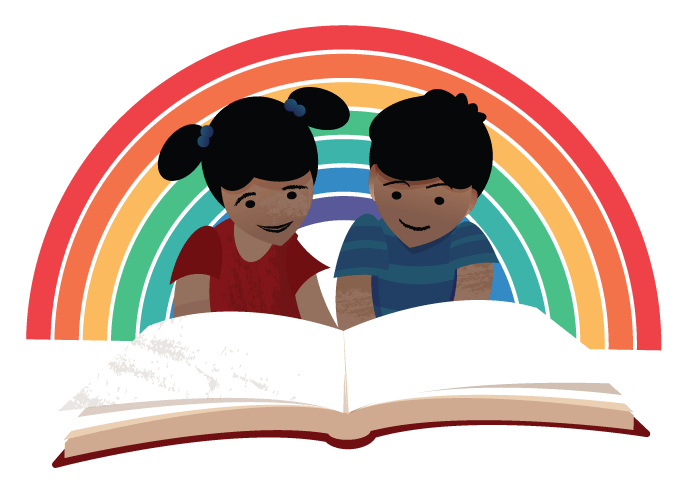 Read common words correctlySound out tricky wordsUse picture clues to help with tricky wordsLiteracy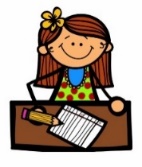 Writing – Silly Sentences WorksheetLearning Intention: I can create a silly story using a variety of subjects and objects, using connectives and time connectives. Success Criteria:Read the words on the silly sentences worksheet.Tick them off as you use them (try to use all of the words.)Use connectives to extend your sentences.Use time connectives to put your story together. Draw a picture when you have finished to illustrate your story. Remember when we write, it’s important to think about our core targets:Write on the line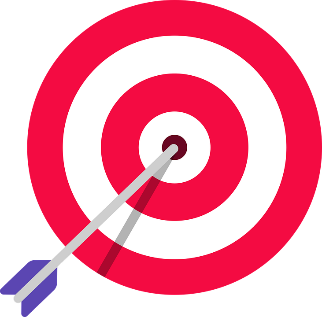 Finger spacesCapital lettersFull stopsCheck common wordsRead over writing Handwriting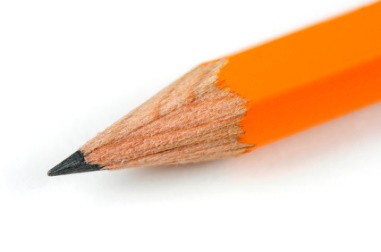 Children should complete handwriting activities at their own pace throughout the week.See letter formation handwriting practice sheet Week 4  Learning intention: form each letter correctly. Success criteria*: Trace letter in the air.Trace letter using pencil.Form each letter carefully and slowly. Numeracy and Maths 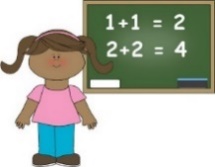 When you have completed each task self-assess your learning.Purple: I understand my learning, could share/explain it to others, and apply it in other contexts. I can complete tasks independently. Green: I understand my learning and could share/explain it to others. I can complete tasks independently.Amber: I need some support to understanding my new learning. I will become more confident with practice. Red: I need support to understand my new learning. I would like to practise more and in different ways.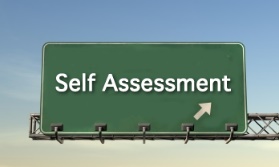 IDL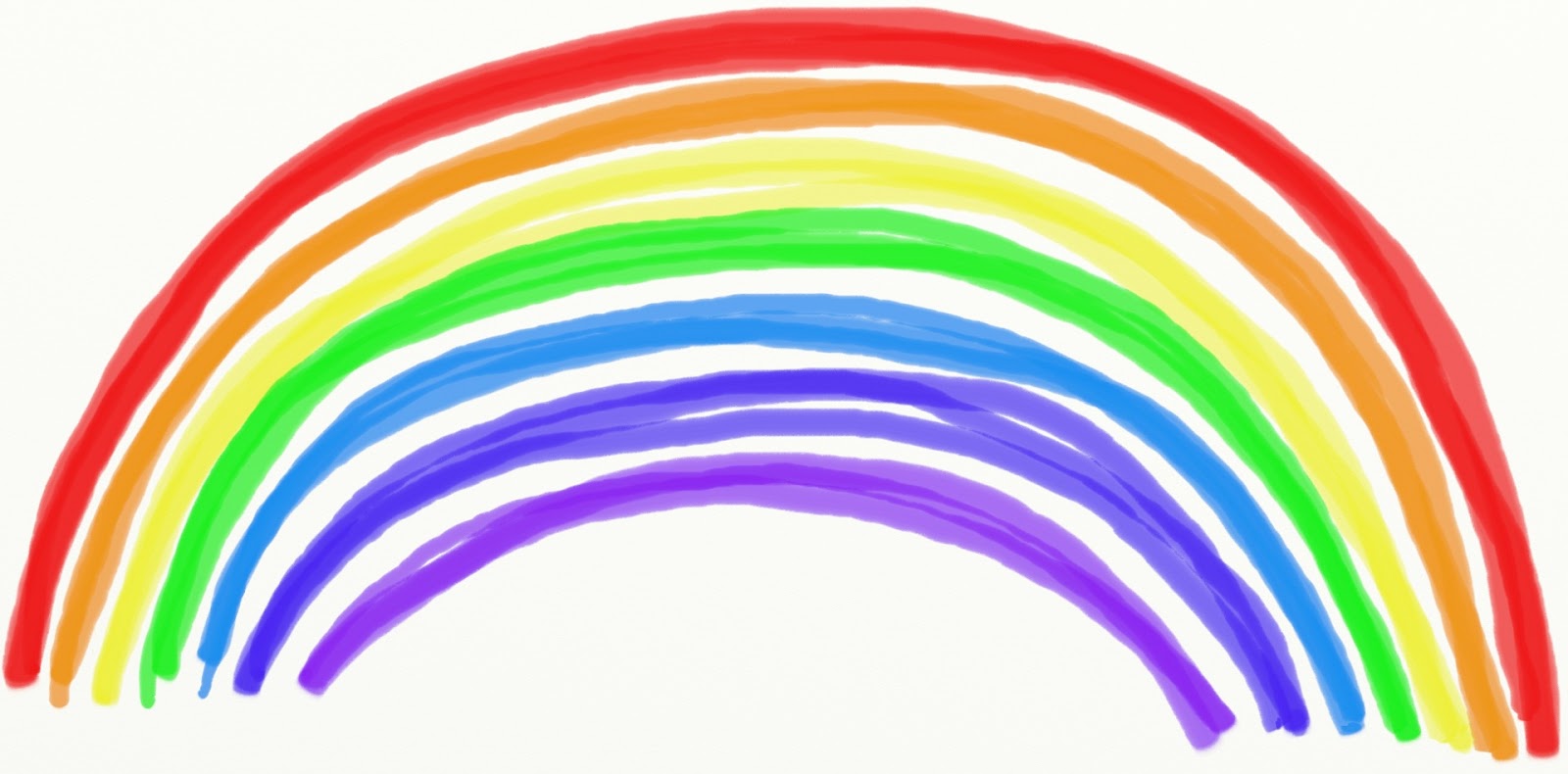 Gratitude Journal.Create a Gratitude journal by noting 3 things you are grateful for each day.You could do this in the morning or each evening at bedtime. Write your thoughts in a diary, notebook, chalkboard, whiteboard – this will allow you to read back and reflect on them. During this time, it is important to remember the people and things we are thankful for. In turn, this will help us to be positive and grateful. Learning intention:  I can create my own gratitude journal.Success criteria*: Think about 3 things you are thankful for.What made you smile today?Has someone been kind to you today?Have you shown an act of kindness?Draw 3 things you are thankful for. Share your ideas with your family.Squares TrianglesCircles Warm up: 1.Daily 10  https://www.topmarks.co.uk/maths-games/daily10 Choose a number game to practise independently using the drop down tabs at the top. Remember to challenge yourself e.g. basketball numbers 2. Chopper Squad (More than/less than game) https://www.topmarks.co.uk/learning-to-count/chopper-squad3. Dive for Treasure (Greater than) http://www.hbschool.com/activity/dive_treasure/ Warm up: 1.Daily 10  https://www.topmarks.co.uk/maths-games/daily10 Choose a number game to practise independently using the drop down tabs at the top. Remember to challenge yourself e.g. basketball numbers 2. Chopper Squad (More than/less than game) https://www.topmarks.co.uk/learning-to-count/chopper-squad3. Dive for Treasure (Greater than) http://www.hbschool.com/activity/dive_treasure/ Warm up: 1.Daily 10  https://www.topmarks.co.uk/maths-games/daily10 Choose a number game to practise independently using the drop down tabs at the top. Remember to challenge yourself e.g. basketball numbers 2. Chopper Squad (More than/less than game) https://www.topmarks.co.uk/learning-to-count/chopper-squad3. Dive for Treasure (Greater than) http://www.hbschool.com/activity/dive_treasure/ https://www.youtube.com/watch?v=rBkwSl8Tj98 
Watch this short video clip to revise greater than and less than symbols. https://www.youtube.com/watch?v=rBkwSl8Tj98 
Watch this short video clip to revise greater than and less than symbols. https://www.youtube.com/watch?v=rBkwSl8Tj98 
Watch this short video clip to revise greater than and less than symbols. Mental maths: Use more than > or < less than sign below.19 _____ 1720 _____ 5445 _____ 7689 _____ 1298 _____ 190123 _____ 88190 _____ 18722 _____ 1278 _____ 34Mental maths: Use more than > or < less than sign below.19 _____ 1720 _____ 1416 _____ 2223 _____ 1245 _____ 6735 _____ 7888 _____ 8722 _____ 2998 _____ 94Mental maths: Fill in the missing numbers in the patterns below. 10, ___, 8, ___, 6.9, ___, ____, 6, 5, ___.6, ___, 4, _____, 2, 1, ___.0, 1, 2, 3 ___, ___, ___.11, ___, 9, ___, 7.13, ___, ____, 10, 9, ___.15, ____, 13, _____, 11.Main learning:LI:  I can read, write, order and recognise the value of numbers up to 100. LI:  I can read, write, order and recognise the value of numbers up to 100. LI: I can read, write, order and up to 20.Continue to work on Number and Place Value Workbooks. Extension: (1)Topmarks games (link at top of Microsoft teams page)https://www.topmarks.co.uk/maths-games/5-7-years/counting (2)Sumdog challenge.  Main learning:LI:  I can read, write, order and recognise the value of numbers up to 100. LI:  I can read, write, order and recognise the value of numbers up to 100. LI: I can read, write, order and up to 20.Continue to work on Number and Place Value Workbooks. Extension: (1)Topmarks games (link at top of Microsoft teams page)https://www.topmarks.co.uk/maths-games/5-7-years/counting (2)Sumdog challenge.  Main learning:LI:  I can read, write, order and recognise the value of numbers up to 100. LI:  I can read, write, order and recognise the value of numbers up to 100. LI: I can read, write, order and up to 20.Continue to work on Number and Place Value Workbooks. Extension: (1)Topmarks games (link at top of Microsoft teams page)https://www.topmarks.co.uk/maths-games/5-7-years/counting (2)Sumdog challenge.  